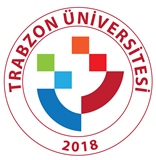 TRABZON ÜNİVERSİTESİ4/B SÖZLEŞMELİ PERSONEL İLAN BAŞVURU FORMUTRABZON ÜNİVERSİTESİ4/B SÖZLEŞMELİ PERSONEL İLAN BAŞVURU FORMUTRABZON ÜNİVERSİTESİ4/B SÖZLEŞMELİ PERSONEL İLAN BAŞVURU FORMUTRABZON ÜNİVERSİTESİ4/B SÖZLEŞMELİ PERSONEL İLAN BAŞVURU FORMUTRABZON ÜNİVERSİTESİ4/B SÖZLEŞMELİ PERSONEL İLAN BAŞVURU FORMUFOTOĞRAFFOTOĞRAFFOTOĞRAFFOTOĞRAFA D A Y   B İ L G İ L E R İA D A Y   B İ L G İ L E R İA D A Y   B İ L G İ L E R İA D A Y   B İ L G İ L E R İA D A Y   B İ L G İ L E R İA D A Y   B İ L G İ L E R İA D A Y   B İ L G İ L E R İA D A Y   B İ L G İ L E R İAdı SoyadıAdı SoyadıAdı SoyadıT.C. Kimlik NoT.C. Kimlik NoT.C. Kimlik NoDoğum Yeri ve TarihiDoğum Yeri ve TarihiDoğum Yeri ve TarihiB A Ş V U R U   Y A P I L A N   K A D R O   P O Z İ S Y O N   B İ L G İ L E R İB A Ş V U R U   Y A P I L A N   K A D R O   P O Z İ S Y O N   B İ L G İ L E R İB A Ş V U R U   Y A P I L A N   K A D R O   P O Z İ S Y O N   B İ L G İ L E R İB A Ş V U R U   Y A P I L A N   K A D R O   P O Z İ S Y O N   B İ L G İ L E R İB A Ş V U R U   Y A P I L A N   K A D R O   P O Z İ S Y O N   B İ L G İ L E R İB A Ş V U R U   Y A P I L A N   K A D R O   P O Z İ S Y O N   B İ L G İ L E R İB A Ş V U R U   Y A P I L A N   K A D R O   P O Z İ S Y O N   B İ L G İ L E R İB A Ş V U R U   Y A P I L A N   K A D R O   P O Z İ S Y O N   B İ L G İ L E R İİlan Koduİlan Koduİlan KoduUnvanıKPSS YılıKPSS YılıKPSS YılıKPSS PuanıE Ğ İ T İ M   B İ L G İ L E R İE Ğ İ T İ M   B İ L G İ L E R İE Ğ İ T İ M   B İ L G İ L E R İE Ğ İ T İ M   B İ L G İ L E R İE Ğ İ T İ M   B İ L G İ L E R İE Ğ İ T İ M   B İ L G İ L E R İE Ğ İ T İ M   B İ L G İ L E R İE Ğ İ T İ M   B İ L G İ L E R İLise Mezuniyeti :
Lise Adı / Mezuniyet TarihiLise Mezuniyeti :
Lise Adı / Mezuniyet TarihiLise Mezuniyeti :
Lise Adı / Mezuniyet TarihiÖn Lisans Mezuniyeti :
Üniversite / Bölüm / TarihÖn Lisans Mezuniyeti :
Üniversite / Bölüm / TarihÖn Lisans Mezuniyeti :
Üniversite / Bölüm / TarihLisans Mezuniyeti :
Üniversite / Bölüm / TarihLisans Mezuniyeti :
Üniversite / Bölüm / TarihLisans Mezuniyeti :
Üniversite / Bölüm / TarihD E N E Y İ M   B İ L G İ L E R İD E N E Y İ M   B İ L G İ L E R İD E N E Y İ M   B İ L G İ L E R İD E N E Y İ M   B İ L G İ L E R İD E N E Y İ M   B İ L G İ L E R İD E N E Y İ M   B İ L G İ L E R İD E N E Y İ M   B İ L G İ L E R İD E N E Y İ M   B İ L G İ L E R İİş ve mesleki tecrübeleriniz hakkında varsa eklemek istediklerinizi belirtinizİş ve mesleki tecrübeleriniz hakkında varsa eklemek istediklerinizi belirtinizİş ve mesleki tecrübeleriniz hakkında varsa eklemek istediklerinizi belirtinizSon bir yıl içerisinde 657 sayılı Kanunun 4/B maddesine göre görev yaptım / yapıyorumSon bir yıl içerisinde 657 sayılı Kanunun 4/B maddesine göre görev yaptım / yapıyorumSon bir yıl içerisinde 657 sayılı Kanunun 4/B maddesine göre görev yaptım / yapıyorumSon bir yıl içerisinde 657 sayılı Kanunun 4/B maddesine göre görev yaptım / yapıyorumSon bir yıl içerisinde 657 sayılı Kanunun 4/B maddesine göre görev yaptım / yapıyorumSon bir yıl içerisinde 657 sayılı Kanunun 4/B maddesine göre görev yaptım / yapıyorum   Evet      Hayır   Evet      HayırGörevinin devamlı yapmasına engel olabilecek bir hastalığının bulunup bulunmadığı (Hastalığı varsa sağlık kurulu raporu eklenmelidir)Görevinin devamlı yapmasına engel olabilecek bir hastalığının bulunup bulunmadığı (Hastalığı varsa sağlık kurulu raporu eklenmelidir)Görevinin devamlı yapmasına engel olabilecek bir hastalığının bulunup bulunmadığı (Hastalığı varsa sağlık kurulu raporu eklenmelidir)Görevinin devamlı yapmasına engel olabilecek bir hastalığının bulunup bulunmadığı (Hastalığı varsa sağlık kurulu raporu eklenmelidir)Görevinin devamlı yapmasına engel olabilecek bir hastalığının bulunup bulunmadığı (Hastalığı varsa sağlık kurulu raporu eklenmelidir)Görevinin devamlı yapmasına engel olabilecek bir hastalığının bulunup bulunmadığı (Hastalığı varsa sağlık kurulu raporu eklenmelidir)   Evet      Hayır   Evet      Hayırİ L E T İ Ş İ M   B İ L G İ L E R İİ L E T İ Ş İ M   B İ L G İ L E R İİ L E T İ Ş İ M   B İ L G İ L E R İİ L E T İ Ş İ M   B İ L G İ L E R İİ L E T İ Ş İ M   B İ L G İ L E R İİ L E T İ Ş İ M   B İ L G İ L E R İİ L E T İ Ş İ M   B İ L G İ L E R İİ L E T İ Ş İ M   B İ L G İ L E R İTebligat Yazışma AdresiTebligat Yazışma AdresiTebligat Yazışma AdresiCep TelefonuCep TelefonuCep TelefonuEv veya İş TelefonuEv veya İş TelefonuEv veya İş TelefonuE - PostaE - PostaE - Posta        Yukarıda bulunan tüm bilgilerin doğruluğunu, Üniversiteniz tarafından ilan edilen sözleşmeli personel pozisyonu için tüm şartlara haiz olduğumu beyan ederim. Gerekli başvuru evrakları ekte olup, yanlış bilgi verdiğim takdirde bütün haklarımdan vazgeçtiğimi kabul ederim.                                                                                                             Adı Soyadı      :                                                                                                  Tarih                :  ……. / 02 / 2023                                                                                                    İmza                :        Yukarıda bulunan tüm bilgilerin doğruluğunu, Üniversiteniz tarafından ilan edilen sözleşmeli personel pozisyonu için tüm şartlara haiz olduğumu beyan ederim. Gerekli başvuru evrakları ekte olup, yanlış bilgi verdiğim takdirde bütün haklarımdan vazgeçtiğimi kabul ederim.                                                                                                             Adı Soyadı      :                                                                                                  Tarih                :  ……. / 02 / 2023                                                                                                    İmza                :        Yukarıda bulunan tüm bilgilerin doğruluğunu, Üniversiteniz tarafından ilan edilen sözleşmeli personel pozisyonu için tüm şartlara haiz olduğumu beyan ederim. Gerekli başvuru evrakları ekte olup, yanlış bilgi verdiğim takdirde bütün haklarımdan vazgeçtiğimi kabul ederim.                                                                                                             Adı Soyadı      :                                                                                                  Tarih                :  ……. / 02 / 2023                                                                                                    İmza                :        Yukarıda bulunan tüm bilgilerin doğruluğunu, Üniversiteniz tarafından ilan edilen sözleşmeli personel pozisyonu için tüm şartlara haiz olduğumu beyan ederim. Gerekli başvuru evrakları ekte olup, yanlış bilgi verdiğim takdirde bütün haklarımdan vazgeçtiğimi kabul ederim.                                                                                                             Adı Soyadı      :                                                                                                  Tarih                :  ……. / 02 / 2023                                                                                                    İmza                :        Yukarıda bulunan tüm bilgilerin doğruluğunu, Üniversiteniz tarafından ilan edilen sözleşmeli personel pozisyonu için tüm şartlara haiz olduğumu beyan ederim. Gerekli başvuru evrakları ekte olup, yanlış bilgi verdiğim takdirde bütün haklarımdan vazgeçtiğimi kabul ederim.                                                                                                             Adı Soyadı      :                                                                                                  Tarih                :  ……. / 02 / 2023                                                                                                    İmza                :        Yukarıda bulunan tüm bilgilerin doğruluğunu, Üniversiteniz tarafından ilan edilen sözleşmeli personel pozisyonu için tüm şartlara haiz olduğumu beyan ederim. Gerekli başvuru evrakları ekte olup, yanlış bilgi verdiğim takdirde bütün haklarımdan vazgeçtiğimi kabul ederim.                                                                                                             Adı Soyadı      :                                                                                                  Tarih                :  ……. / 02 / 2023                                                                                                    İmza                :        Yukarıda bulunan tüm bilgilerin doğruluğunu, Üniversiteniz tarafından ilan edilen sözleşmeli personel pozisyonu için tüm şartlara haiz olduğumu beyan ederim. Gerekli başvuru evrakları ekte olup, yanlış bilgi verdiğim takdirde bütün haklarımdan vazgeçtiğimi kabul ederim.                                                                                                             Adı Soyadı      :                                                                                                  Tarih                :  ……. / 02 / 2023                                                                                                    İmza                :        Yukarıda bulunan tüm bilgilerin doğruluğunu, Üniversiteniz tarafından ilan edilen sözleşmeli personel pozisyonu için tüm şartlara haiz olduğumu beyan ederim. Gerekli başvuru evrakları ekte olup, yanlış bilgi verdiğim takdirde bütün haklarımdan vazgeçtiğimi kabul ederim.                                                                                                             Adı Soyadı      :                                                                                                  Tarih                :  ……. / 02 / 2023                                                                                                    İmza                :